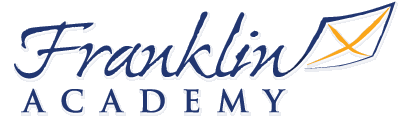 Student Council Proposal:TO:Who?What?When?Where?Why?Thank you for taking the time to consider our proposal. Please contact the designated officer below if you have any questions. We look forward to hearing from you. Sincerely,Franklin AcademyStudent CouncilProposed by: